Publicado en Madrid el 26/11/2018 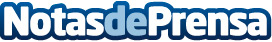 Schréder se une a LoRa Alliance™ para impulsar las implementaciones hacia la ciudad inteligenteSchréder, el principal fabricante de iluminación para exteriores del mundo, se ha unido a LoRa Alliance™, una organización sin ánimo de lucro comprometida con el protocolo LoRaWAN™, el principal estándar abierto mundial para impulsar la conectividad hacia el Internet de las cosas (IoT)Datos de contacto:MartaNota de prensa publicada en: https://www.notasdeprensa.es/schreder-se-une-a-lora-alliance-para-impulsar_1 Categorias: Nacional Telecomunicaciones Recursos humanos Construcción y Materiales http://www.notasdeprensa.es